Vorschlag für eine mündliche Leistungsüberprüfung					Niveau A2Beispiel 2: L’amicizia (Charakterisierung)							Partner A1a parte: Monologo/Presentazione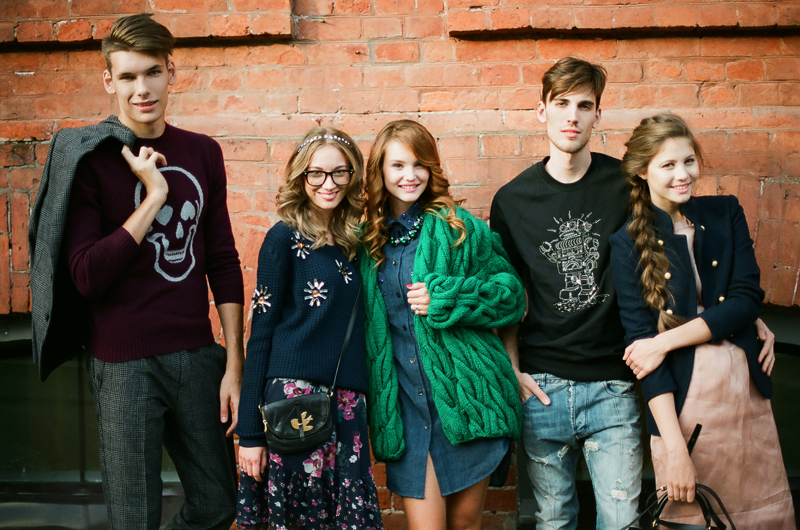 https://upload.wikimedia.org/wikipedia/commons/b/bb/Teenagers_in_Moscow.jpg By Alagich Katya - https://www.flickr.com/photos/katya_alagich/9919385464/, CC BY 2.0, https://commons.wikimedia.org/w/index.php?curid=31586666Descrivi la foto.Descrivi la tua migliore amica / il tuo migliore amico. Racconta cosa ti piace / non ti piace dei tuoi amici. 2a parte: DialogoVorschlag für eine mündliche Leistungsüberprüfung					Niveau A2Beispiel 2: L’amicizia (Charakterisierung)					Partner B1a parte: Monologo/Presentazione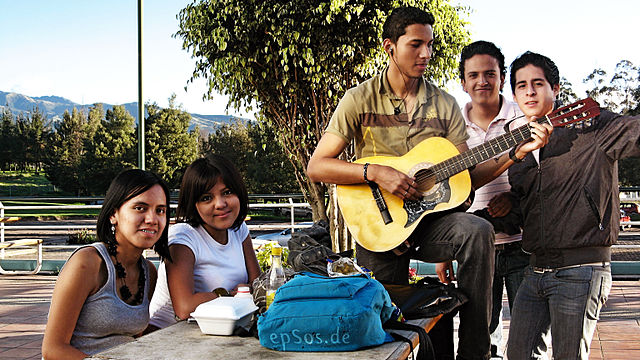 https://commons.wikimedia.org/w/index.php?curid=27942612#/media/File:Young_Teenagers_Playing_Guitar_Band_of_Youth.jpgBy epSos.de, CC BY 2.0, https://commons.wikimedia.org/w/index.php?curid=27942612Descrivi la foto.Descrivi la tua migliore amica / il tuo migliore amico. Racconta cosa ti piace fare con i tuoi amici.  2a parte: Dialogo